ПОСТАНОВЛЕНИЕ от «03»сентября г. № 61п. НовыйО проведении электронного аукциона в электронной форме  на ремонт асфальтобетонного покрытия дороги по ул. Мира п. Новый.       В соответствии с Федеральным законом от 05.04.2013г. №44-ФЗ «О контрактной системе в сфере закупок товаров, работ, услуг для обеспечения государственных и муниципальных нужд»:ПОСТАНОВЛЯЮ:Провести электронный аукцион в электронной форме на ремонт асфальтобетонного покрытия дороги по ул. Мира п. Новый.  Разместить извещение  о проведении электронного аукциона на сайте по адресу: http://zakupki.gov.ru/ Утвердить документацию об электронном аукционе. Контроль за исполнением настоящего постановления возложить на заместителя главы администрации МО «Айрюмовское сельское поселение»Настоящее распоряжение вступает в силу с момента его подписания.Глава  МО «Айрюмовское сельское поселение»                                               О.А.КоваленкоРЕСПУБЛИКА АДЫГЕЯАдминистрациямуниципального образования«Айрюмовское сельское поселение»385633, пос. Новый, пер. Советский, д. 6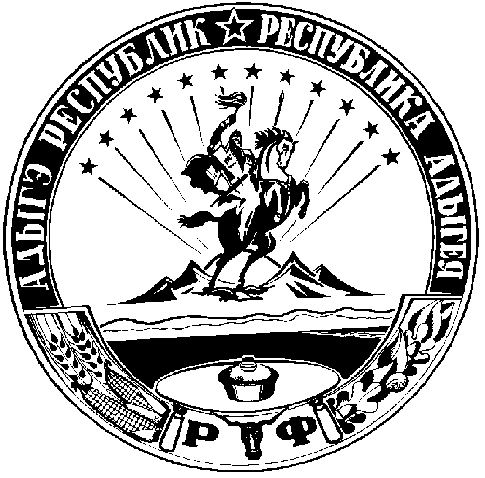 АДЫГЭ РЕСПУБЛИКМуниципальнэ образованиеу «Айрюмовскэ къоджэ  псэупIэм»иадминистрацие385633, къ. Новый, ур. Советскэм и, 6